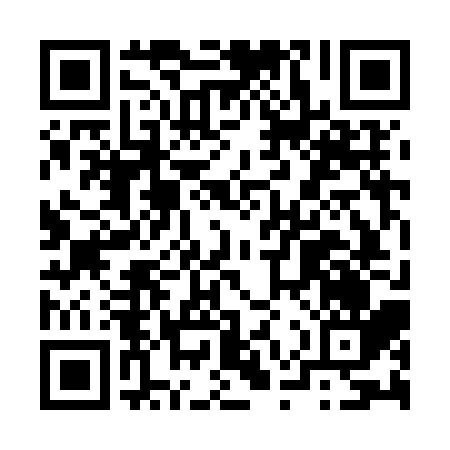 Ramadan times for Bibe, CameroonMon 11 Mar 2024 - Wed 10 Apr 2024High Latitude Method: NonePrayer Calculation Method: Muslim World LeagueAsar Calculation Method: ShafiPrayer times provided by https://www.salahtimes.comDateDayFajrSuhurSunriseDhuhrAsrIftarMaghribIsha11Mon5:085:086:1712:193:316:216:217:2612Tue5:075:076:1612:183:316:216:217:2613Wed5:075:076:1612:183:306:206:207:2514Thu5:065:066:1512:183:296:206:207:2515Fri5:065:066:1512:183:296:206:207:2516Sat5:065:066:1412:173:286:206:207:2517Sun5:055:056:1412:173:276:206:207:2518Mon5:055:056:1412:173:266:206:207:2519Tue5:045:046:1312:163:256:206:207:2420Wed5:045:046:1312:163:246:196:197:2421Thu5:035:036:1212:163:246:196:197:2422Fri5:035:036:1212:153:236:196:197:2423Sat5:035:036:1112:153:226:196:197:2424Sun5:025:026:1112:153:216:196:197:2425Mon5:025:026:1112:153:206:196:197:2426Tue5:015:016:1012:143:196:186:187:2327Wed5:015:016:1012:143:186:186:187:2328Thu5:005:006:0912:143:176:186:187:2329Fri5:005:006:0912:133:166:186:187:2330Sat4:594:596:0812:133:156:186:187:2331Sun4:594:596:0812:133:146:186:187:231Mon4:584:586:0812:123:136:176:177:232Tue4:584:586:0712:123:146:176:177:233Wed4:574:576:0712:123:146:176:177:224Thu4:574:576:0612:123:156:176:177:225Fri4:564:566:0612:113:156:176:177:226Sat4:564:566:0512:113:166:176:177:227Sun4:554:556:0512:113:166:176:177:228Mon4:554:556:0512:103:166:166:167:229Tue4:554:556:0412:103:176:166:167:2210Wed4:544:546:0412:103:176:166:167:22